Министерство образования и науки Амурской области          Государственное автономное учреждение Амурской области                                                                                                                        «Детский оздоровительный лагерь «Колосок»УТВЕРЖДАЮ Директор ГАУ ДОЛ «»Колосок»______________ А.Б. Носкова"____" ___________ 20____ г. Паспорт«Лаборатория естественно-научной направленности»ФГБОУ ВО «Благовещенского государственного педагогического университета»Ответственный: СОДЕРЖАНИЕОбщие сведения;Опись имущества лаборатории;Правила техники безопасности при работе в лаборатории.ОБЩИЕ СВЕДЕНИЯ1. Заведующий лабораторией_________________________________                                                              (ФИО)2. Площадь лаборатории (м2) _________________________________3. Количество рабочих мест___________________________________План лаборатории естественно-научной направленности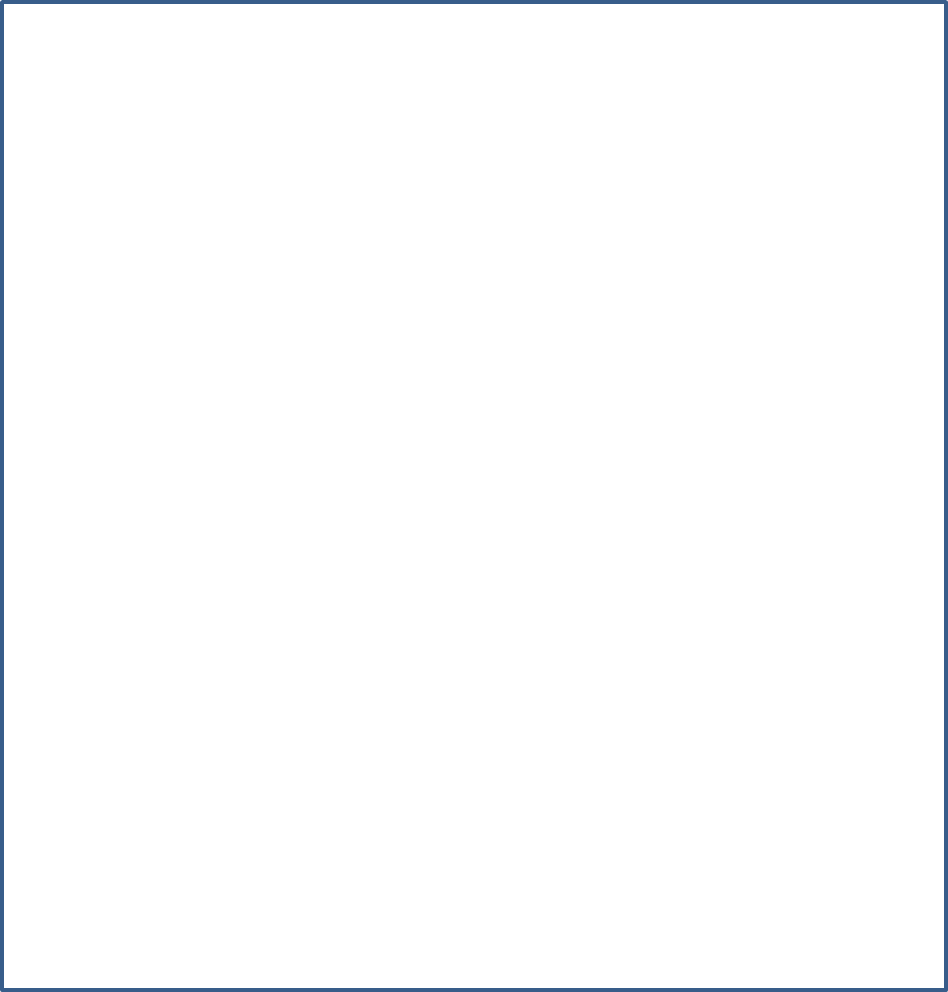 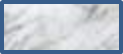 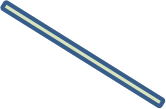 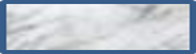 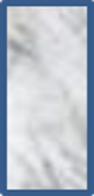 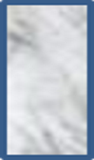 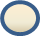 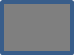 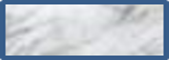 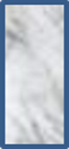 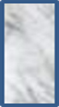 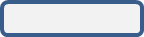 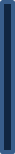 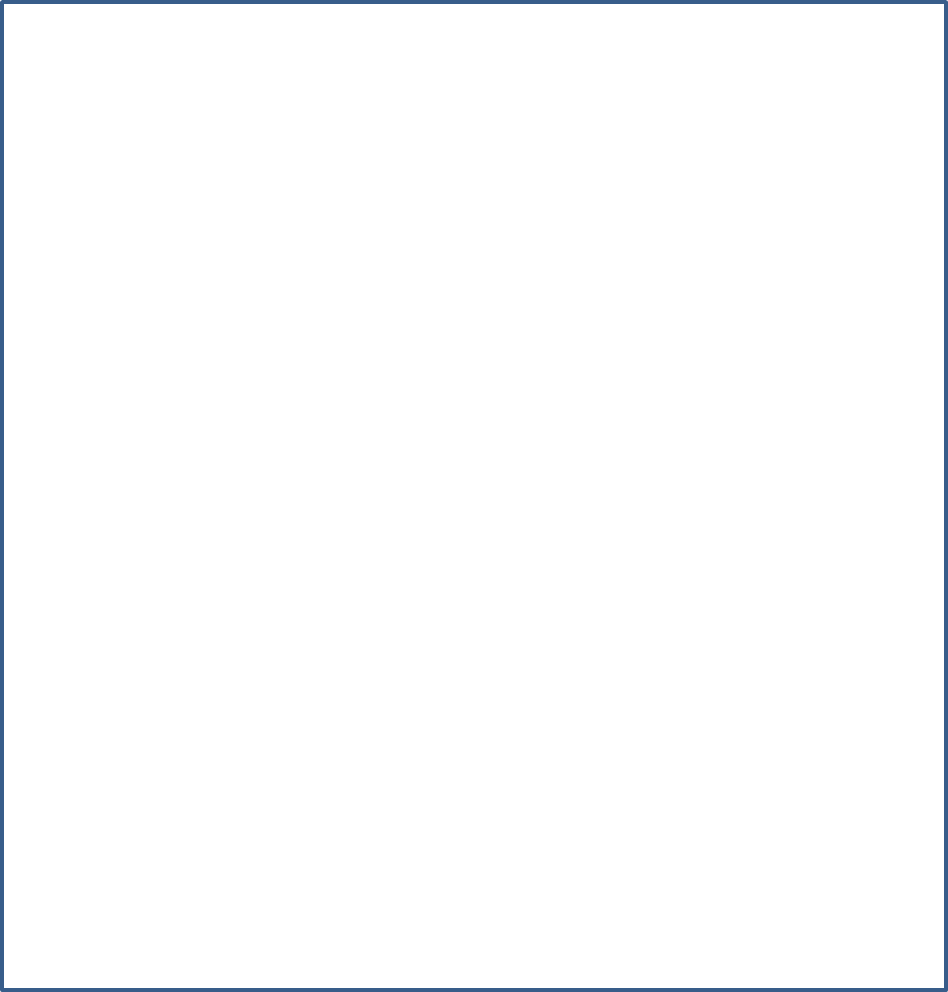 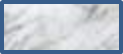 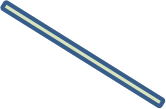 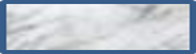 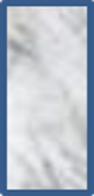 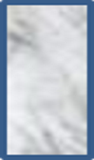 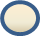 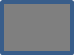 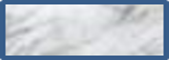 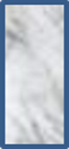 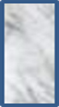 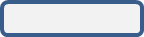 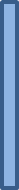 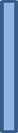 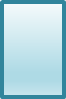 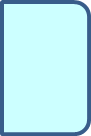 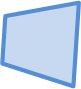 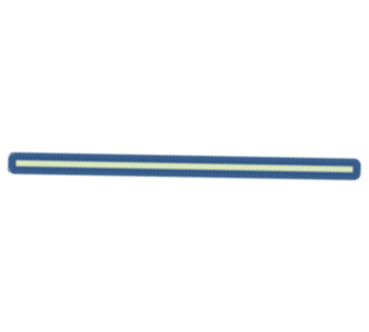 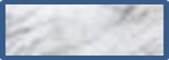 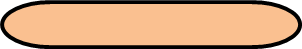 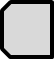 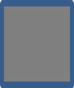 ОПИСЬ ИМУЩЕСТВА ЛАБОРАТОРИИ ЕСТЕСТВЕННО-НАУЧНОЙ НАПРАВЛЕННОСТИ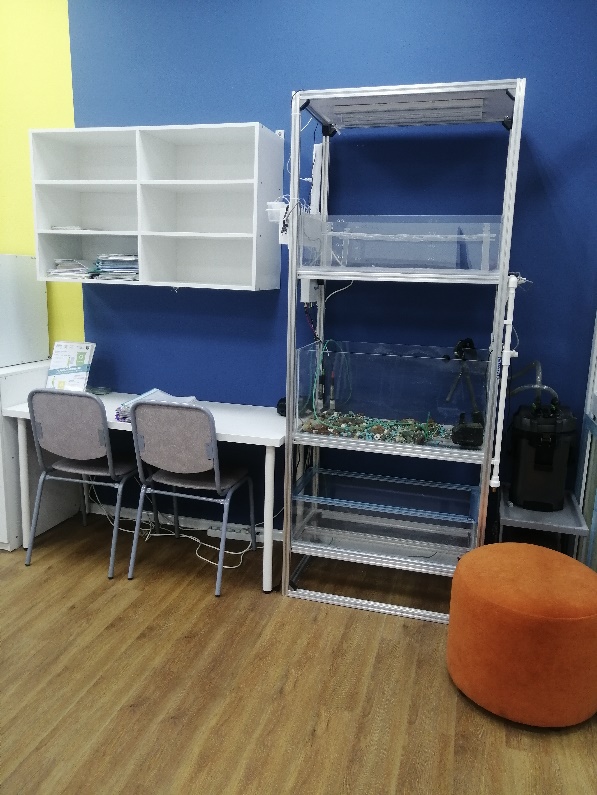 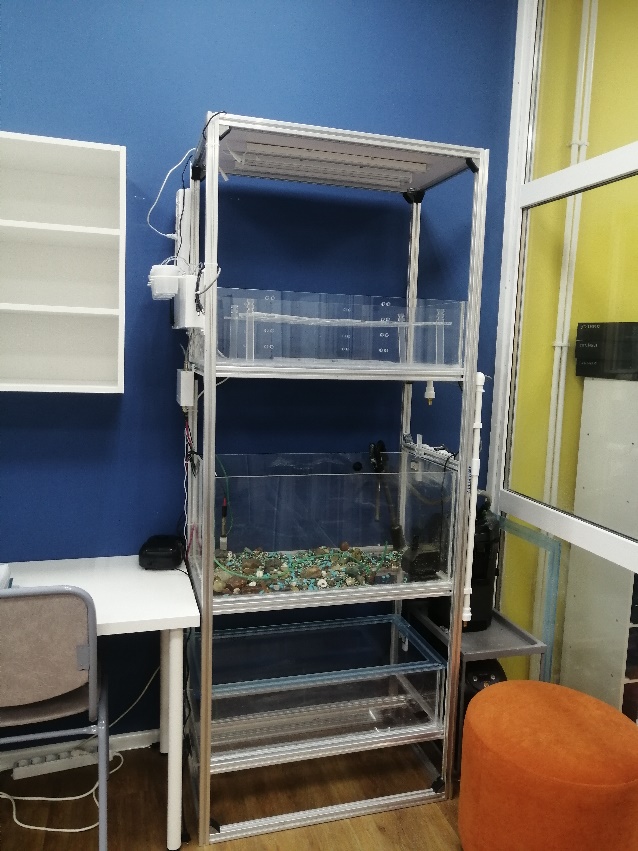 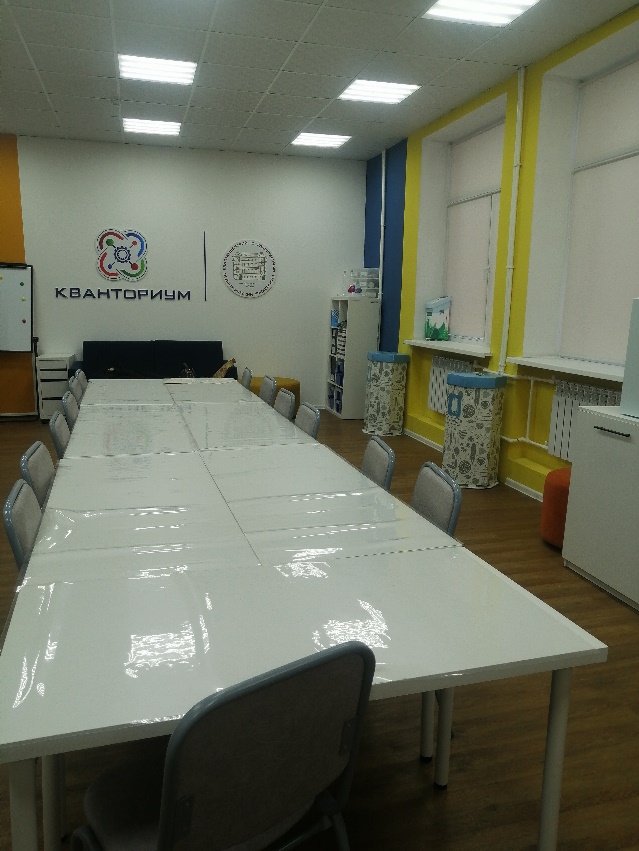 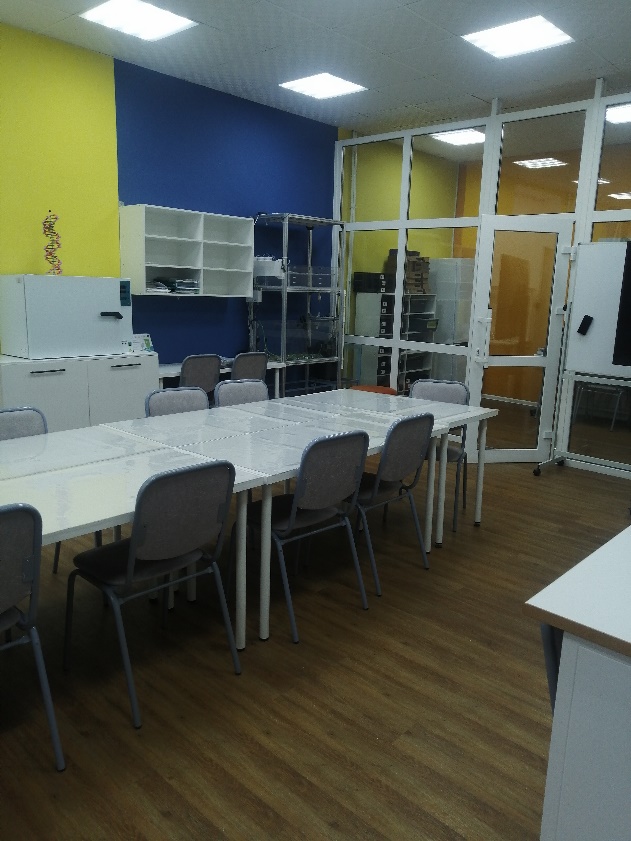 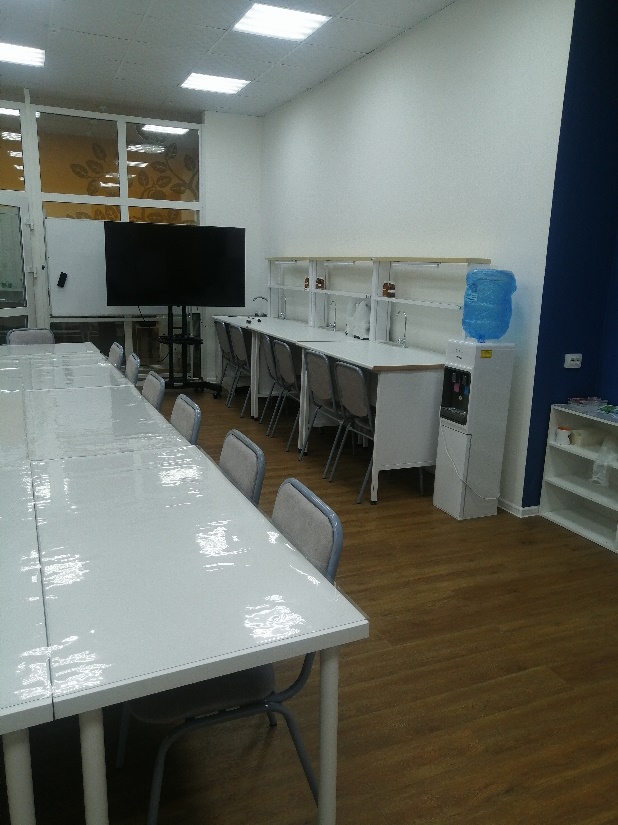 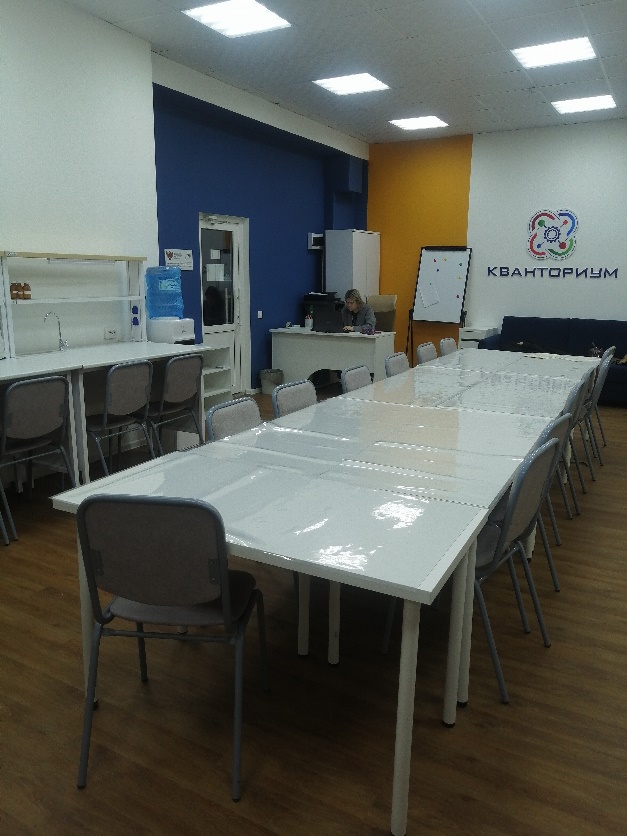 Правила техники безопасности при работе в лаборатории естественно-научной направленностиОбщие требования безопасностиЛаборатория в зависимости от ее профиля выполняет бактериологические, вирусологические и иммунологические исследования.В соответствии с назначением, лаборатория должна быть оснащена соответствующей аппаратурой и помещением. Лаборатория должна располагаться в отдельном здании или изолированной его части, оборудована водопроводом, канализацией, отоплением, горячим водоснабжением и иметь отдельный вход. Лаборатория общего назначения должна иметь следующие комнаты.1. Лабораторные2. Автоклавную3. Средоварочную4. Бактериологическую с боксами5. Моечную6. Виварий7. Подсобные помещения (душ, склад, гардероб, туалет)2. Требования безопасности перед началом занятийПеред началом работы в лаборатории естественно-научной направленности необходимо ознакомиться с правилами техники безопасности.1. В помещение лаборатории нельзя входить без специальной одежды – халата, шапочки, сменной обуви.2. Запрещается в помещении прием и хранение пищи. Курение.3. Нельзя использовать лабораторную спец. одежду за пределами лаборатории.4. Зараженный материал подлежит уничтожению, инструменты и поверхность рабочего стола, дезинфицируют после окончания работ.5. После работы с культурой, животными, перед уходом из лаборатории необходимо вымыть руки.6. Штаммы микроорганизмов, заразный материал должны хранится в сейфе или холодильнике закрытыми и опечатанными.7. Необходимо проводить обеззараживания предметов, одежды, стола, комнаты, в случае если разбился сосуд с инфицированным материалом или произошел неосторожный разлив заразного материала.8. В лаборатории должна быть инструкция по технике безопасности, которую персонал должен знать и строго выполнять. Необходимо обязательно немедленно сообщить руководителю лаборатории обо всех аварийных ситуациях, создающих угрозу биологической безопасности и проводить все мероприятия для предотвращения последствий.3. Требования безопасности во время занятий1. Работать в лаборатории необходимо в халате, защищая одежду и кожу от попадания и разъедания реактивами и обсемененности микроорганизмами.2. Каждый должен работать на закрепленном за ним рабочем месте. Переход на другое место без разрешения преподавателя не допускается.3. Рабочее место следует поддерживать в чистоте, не загромождать его посудой и побочными вещами.4. Студентам запрещается работать в лаборатории без присутствия преподавателя или лаборанта, а также в неустановленное время без разрешения преподавателя.5. До выполнения каждой лабораторной работы можно приступить только после получения инструктажа по технике безопасности и разрешения преподавателя.6. Приступая к работе, необходимо: осознать методику работы, правила ее безопасного выполнения; проверить соответствие взятых веществ тем веществам, которые указаны в методике работы.7. Для выполнения опыта пользоваться только чистой, сухой лабораторной посудой; для отмеривания каждого реактива нужно иметь мерную посуду (пипетки, бюретки, мензурку, мерный цилиндр или мерный стакан); не следует выливать избыток налитого в пробирку реактива обратно в емкость, чтобы не испортить реактив.2. Опыт необходимо проводить в точном соответствии с его описанием в методических указаниях, особенно придерживаться очередности добавления реактивов.3. Если в ходе опыта требуется нагревание реакционной смеси, надо следовать предусмотренным методическим указаниям способа нагрева: на водяной бане, на электроплитке или на газовой горелке и др. Сильно летучие горючие вещества опасно нагревать на открытом огне.4. Требования безопасности в аварийных ситуациях4.1. При возникновении аварийных ситуаций (пожар и т.д.), покинуть кабинет по указанию учителя в организованном порядке, без паники.4.2. В случае травматизма обратиться к учителю за помощью.4.3. При плохом самочувствии или внезапном заболевании сообщить учителю.5. Требования безопасности по окончании занятий5.1. Приведите своё рабочее место в порядок.5.2. Не покидайте рабочее место без разрешения учителя.5.3. О всех недостатках, обнаруженных во время занятий, сообщите учителю.5.4. Выходите из кабинета спокойно, не толкаясь, соблюдая дисциплину.Инструкция по охране труда при проведении занятийв лаборатории естественно-научной направленности1. Общие требования безопасности1.1. К занятиям в лаборатории  допускаются учащиеся с 15  лет.1.2. При проведении занятий учащиеся должны соблюдать правила поведения, расписание учебных занятий, установленные режимы труда и отдыха,1.3. При проведении занятий возможно воздействие на учащихся, следующих опасных ивредных факторов: нарушения остроты зрения при недостаточной освещенности в кабинете; поражение электрическим током при неисправном электрооборудовании кабинета.1.4. При проведении занятий соблюдать правила пожарной безопасности, знать запасныевыходы и план эвакуации.1.5. При несчастном случае пострадавший или очевидец несчастного случая обязаннемедленно сообщить преподавателю, который сообщает об этом администрации учреждения.1.6. В процессе занятий учащиеся должны соблюдать правила личной гигиены, содержатьв чистоте свое рабочее место.1.7. Учащиеся, допустившие невыполнение или нарушение инструкции по охране труда,привлекаются к ответственности, и со всеми учащимися проводится внеплановый инструктаж по охране труда.2. Требования безопасности перед началом занятий2.1. Включить полностью освещение в лаборатории, убедиться в исправной работе светильников. Освещенность в кабинете должна быть не менее 300 при люминесцентныхлампах.2.2. Убедиться в исправности электрооборудования лаборатории: светильники должны быть надежно подвешены к потолку и иметь светорассеивающую арматуру; коммутационные коробки должны быть закрыты крышками; корпуса и крышки выключателей и розеток не должны иметь трещин и сколов, а также оголенных контактов.2.4. Проверить санитарное состояние лаборатории, убедиться в целостности стекол в окнах.2.5. Провести сквозное проветривание лаборатории в зависимости то температуры наружного воздуха: при наружной температуре от +10ºС до +6ºС длительность проветривания кабинета в малые перемены 4 – 10 минут, в большие перемены и между сменами 25 – 35 минут; при наружной температуре от +5ºС до 0ºС длительность проветривания кабинета в малые перемены 3 – 7 минут, в большие перемены и между сменами 20 – 30 минут; при наружной температуре от 0ºС до –5ºС длительность проветривания кабинета в малые перемены 2 – 5 минут, в большие перемены и между сменами 15 – 25 минут; при наружной температуре от –5ºС до –10ºС длительность проветривания кабинета в малые перемены 1 – 3 минуты, в большие перемены и между сменами 10 – 15 минут; при наружной температуре ниже –10ºС длительность проветривания кабинета в малые перемены 1 – 1,5 минуты, в большие перемены и между сменами 5 – 10 минут.2.6. Убедиться в том, что температура воздуха в лаборатории находится в пределах 18-24⁰С.3. Требования безопасности во время занятий3.1. С целью обеспечения надлежащей естественной освещенности в лаборатории не расставлять на подоконниках цветы.3.2. Все используемые в лаборатории демонстрационные электрические приборы должны быть исправны и иметь заземление.3.3. Стекла окон в лаборатории и светильники должны очищаться от пыли и грязи не реже двух раз в год. Привлекать учащихся к этим работам запрещается.3.4. При проветривании фрамуги обязательно фиксировать в открытом положении ограничителями.3.5. Во избежание падения из окна, а также ранения стеклом, не вставать на подоконник.4. Требования безопасности в аварийных ситуациях4.1. При возникновении пожара немедленно эвакуировать учащихся из здания, сообщить опожаре администрации учреждения и в ближайшую пожарную часть и приступить к тушению очага возгорания с помощью первичных средств пожаротушения.4.2. При прорыве системы отопления удалить учащихся из кабинета, перекрыть задвижкив тепловом узле здания и вызвать слесаря-сантехника.4.3. При получении травмы оказать первую помощь пострадавшему, сообщить об этомадминистрации учреждения, при необходимости отправить пострадавшего в ближайшеелечебное учреждение.5. Требования безопасности по окончании занятий5.1. Выключить демонстрационные электрические приборы.5.2. Проверить порядок рабочего места согласно приложения к паспорту кабинета. 5.3. Проверить целостность замков и ключей, опечатки шкафов и серверов;5.3. Закрыть окна, фрамуги и выключить свет и закрыть кабинет.№ п\пНаименование № п/пНомерАудитория  118аАудитория  118аАудитория  118аАудитория  118а1Аквапонная обучающая система151012417171Аквапонная обучающая система1Аквариум тип 1- 500791Аквапонная обучающая система2Аквариум тип 2 - 500801Аквапонная обучающая система3Аквариум тип 3 - 500811Аквапонная обучающая система4Компрессор на батарейках1Аквапонная обучающая система5Силиконовый шланг для аквариума компрессора, 3 метра1Аквапонная обучающая система6Обратный клапан прозрачный1Аквапонная обучающая система7Компрессор воздушный1Аквапонная обучающая система8Тройник для силиконового шланга1Аквапонная обучающая система9Распылитель воздуха1Аквапонная обучающая система10Ведро складное1Аквапонная обучающая система11Грунт аквариумный1Аквапонная обучающая система12Мангровая коряга1Аквапонная обучающая система13Биологический компонент - 500831Аквапонная обучающая система14Пластиковая банка2Складная лупа150084 – 10 шт.3Пинцет анатомический глазной150085 – 5 шт.4Пинцет анатомический150086 – 5 шт.5Зажим гемостатический150087 – 5 шт.6Ножницы глазные остроконечные прямые150088 – 5 шт.7Флакон1100 шт.22Пробирки центрифужные120 шт.